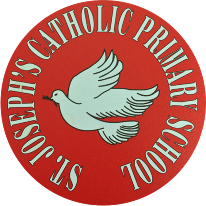 St Joseph’s Catholic Primary School - LEARNING AT HOME PLANNINGSt Joseph’s Catholic Primary School - LEARNING AT HOME PLANNINGYEAR 1YEAR 1Date wc 13th AprilDate wc 13th AprilWeekly Mathematics Tasks (Aim to do 1 per day)Weekly Reading Tasks (Aim to do 1 per day)Counting in 2’s, 5’s and 10’s. Using the Easter Egg Sheets, follow the instructions colouring the eggs in instructed colours. Recall and use the 2, 5 and 10 times tables. Using Easter themed colouring bunny sheet follow answer the multiplications and colour the picture.Play Table Tennis and practise your times tables (using 2,5 and 10 times tables). https://www.ictgames.com/tablesTennis/mobile/index.htmlTest your memory and play Times Tables Memory (using 2, 5 and 10 times tables). https://www.timestables.co.uk/times-tables-memory.htmlPlay Happy Burger (using 2, 5 and 10 times tables). https://www.timestables.co.uk/happy-burger.htmlShare a story with someone in your family. It could be a picture book, or a chapter in a longer story book. Play Dinosaur Eggs on ictgames, select the phoneme you would like to practise, listen to the word and select the write answer. https://www.ictgames.com/dinosaurEggs_phonics/mobile/Play Help a Hedgehog on ictgames, select the phoneme you would like to practise, read the word and click the tick if you say it correctly. https://www.ictgames.com/mobilePage/helpAHedgehog/index.htmlAsk a grown up to go to www.oxfordowl.co.uk Here you will be able to access free ebooks. Your grown up will be able to select the correct level book by checking the level/ colour of the book which we have sent home with you before we closed. You can then read it to them. Watch Newsround on CBBC. Discuss the news events that are happening. Create a new character for your favourite reading book. Write a sentence to describe your new character. Weekly Spelling Tasks (Aim to do 1 per day)Weekly Writing Tasks (Aim to do 1 per day)Choose a phase 3 or phase 5 sound and write as many words as you can think of containing that sound in 3 minutes. www.phonicsbloom.com www.phonicsplay.co.ukWrite out the word Easter. How many other words can you make from the word Easter? For example: at.Practise these common exception words each day- can you get quicker? is, his, has, you, your, by, my, push, pull, full.Keep writing a diary about what you are doing each day - we are making history at the moment - keep a record of it! Make up an acrostic poem using the letters from EASTER. Write the Easter story. What happened on Good Friday, Holy Saturday and Easter Sunday? Watch https://www.youtube.com/watch?v=0PSgoPdKQFQ&t=1331s to help you.Turn your favourite story into a comic strip. Draw each part of your story as a comic picture and then write the comic strips for your story.Draw a picture of your favourite toy and write a sentence to describe it. Then draw a picture of an adult you live with and their favourite toy. Ask them to describe it and you write sentences about it. Use the Spring Shape sheets to write a poem about one of the shapes.Foundation subjects and Learning Project - to be done throughout the weekOur book this half term has been “The Curious Case of the Missing Mammoth”. In the book Oscar makes friends with a woolly mammoth. It has also been Easter so there are some Easter activities to keep you busy.Make an Easter card for a neighbour or someone elderly who may be feeling a little lonely at the moment. (Idea provided).Make an Easter garden using a yoghurt pot. (Instructions provided).Make an Easter garden using gardening equipment. (Instructions provided).Make some salt dough with an adult. Create and decorate your own woolly mammoth. If you can’t make salt dough, use the top of an old milk bottle, for example: https://theimaginationtree.com/milk-jug-elmer-elephant-craft/Improve typing skills using either Tux Typing http://goo.gl/BIaYfDesign and create a new toy using household items. Let’s get physical!Can you create an Easter obstacle course? You could include an egg and spoon race. Get an adult to time you, do you get quicker each day? Pray togetherLet’s Learn the Hail Mary this week which we have been learning about in our RE sessions. Hail Mary, full of grace,the Lord is with thee,Blessed art thou amongst womenand blessed is the fruit of thy womb Jesus, Holy Mary, Mother of Godpray for us sinners now and at the hour of our deathAmenAdditional learning resources parents may wish to engage withwww.phonicsbloom.co.uk phonics games/ activitieswww.phonicsplay.co.uk Username: mach20. Password: home for free accesshttp://www.phonicsplaycomics.co.uk/comics.html Reading Activitieswww.twinkl.co.uk lots of resources in a variety of subjects. Code: UKTWINKLHELPS for free access. www.ictgames.co.uk maths and English gameswww.topmarks.co.uk online gameswww.bbc.co.uk/cbeebies educational games and activities linked to charcterswww.classroomsecrets.co.uk home learning packs  for year 1www.oxfordowl.co.uk phonic and reading resources and ebooks. Joe Wicks Daily PE sessionsTeacher TipsLet the children lead their learning, if they are interested in a particular thing lets them explore it, make links with other things. Breaks are important. Children cannot concentrate for long periods of time. They will learn more if they enjoy it. Cosmic yoga on YouTube is great fun, there are lots of different themes. 